１　ロウをビーカーに入れてとかし，図のようにして質量を測定したところ，ちょうど50gでした。次の問いに答えなさい。なお，電子てんびんの目盛りは，空のビーカーをのせたときに0gに合わせてあります。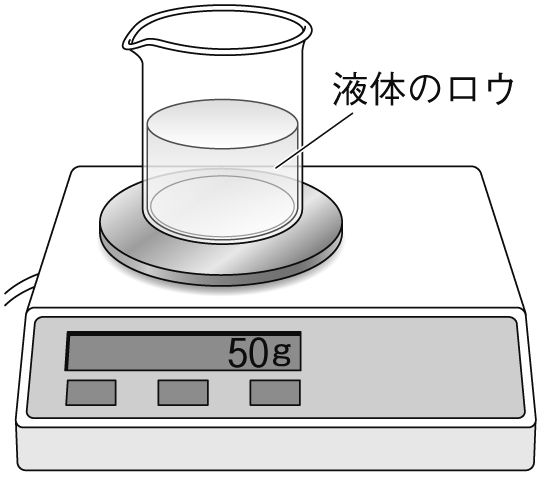 ⑴　しばらくしてロウが固まったとき，ロウのようすはどうなりますか。図示しなさい。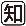 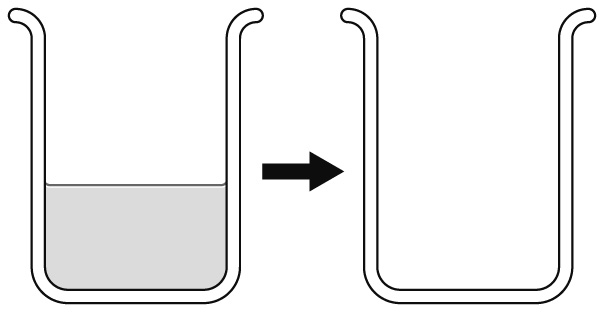 ⑵　固体になったロウの質量は液体のときと比べてどうなりますか。に書きなさい。	（　　　　　　　　　　　）２　水とエタノールを別々に加熱し，そのときの温度変化を調べました。図はそのときの時間と液体の温度との関係を表したものです。次の問いに答えなさい。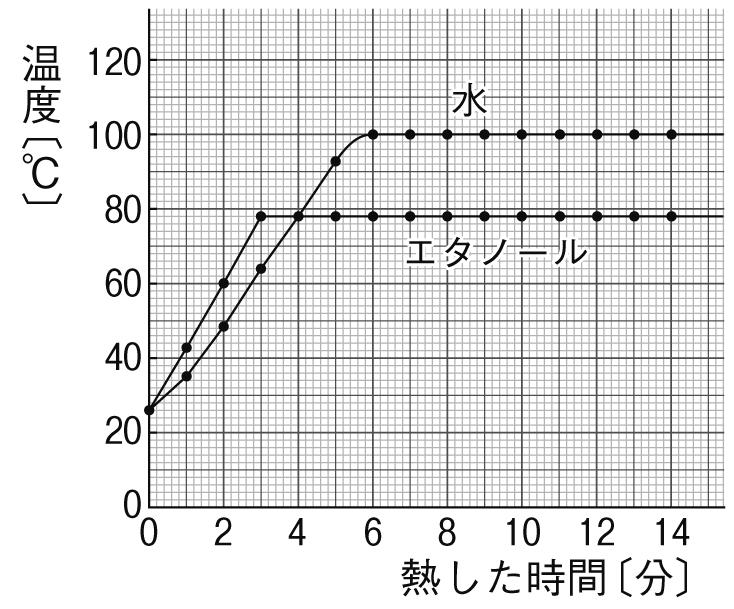 ⑴　エタノールを加熱するときの注意点を簡潔に書きなさい。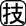 （　　　　　　　　　　　　　　　　　　　　　　　　　　　　　　）⑵　水を加熱するとき，水とを入れたビーカーを，ガスバーナーで直接加熱しました。沸騰石を入れた理由を簡潔に書きなさい。（　　　　　　　　　　　　　　　　　　　）⑶　水とエタノールのは，それぞれ何℃ですか。水（　　　　　　）エタノール（　　　　　　）⑷　エタノールの質量を2倍にしました。そのときの沸点は2倍にする前と比べてどうなりますか。簡潔に書きなさい。（　　　　　　　　　　　　　　　　）３　図のように，ポリエチレンのに液体のエタノールを入れ，袋の口をしばりました。次の問いに答えなさい。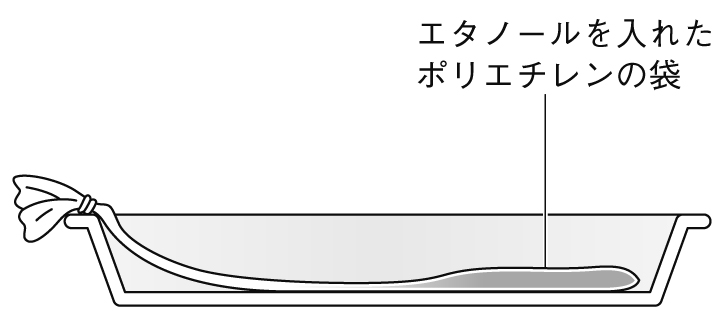 ⑴　袋に熱い湯をかけると，袋のようすはどのようになりますか。簡潔に書きなさい。	（　　　　　　　　　　　　　）⑵　⑴のとき，エタノールはどのように状態が変化しましたか。例にならって答えなさい。〔例：固体→液体〕	（　　　　　　　　　　　　　　　　　　　　）⑶　図は，液体のエタノールをモデルで表したものです。液体の運動のようすを参考にして，⑴のときの運動のようすを図示しなさい。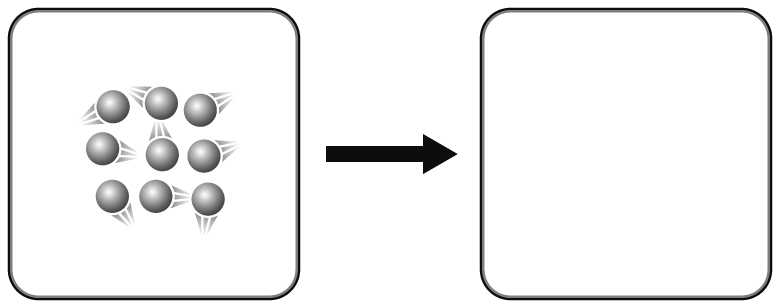 